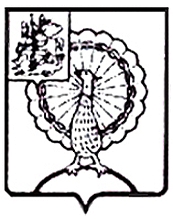 Совет депутатов городского округа СерпуховМосковской областиРЕШЕНИЕРуководствуясь Федеральным законом от 21.12.2001 № 178-ФЗ                      «О приватизации государственного и муниципального имущества», Уставом муниципального образования «Городской округ Серпухов Московской области», Положением о порядке и условиях приватизации имущества, находящегося в собственности муниципального образования «Городской округ Серпухов Московской области», утвержденным решением Совета депутатов городского округа Серпухов Московской области от 30.05.2017 № 184/22, Совет депутатов городского округа Серпухов Московской областир е ш и л: 1. Внести в Прогнозный план (программу) приватизации муниципального имущества на территории муниципального образования «Городской округ Серпухов Московской области» на 2022 год, утвержденный решением Совета депутатов городского округа Серпухов Московской области от 14.12.2021        № 389/40, следующие изменения:1.1. Раздел 2 «Перечень муниципального имущества, подлежащего приватизации на территории муниципального образования «Городской округ Серпухов Московской области» в 2022 году» дополнить строками 18, 19 следующего содержания:«».2. Направить настоящее решение Главе городского округа Серпухов      С.Н. Никитенко для подписания и официального опубликования (обнародования).3. Контроль за выполнением данного решения возложить на постоянную депутатскую комиссию по перспективному развитию, экономике,              научно-промышленной политике, строительству, предпринимательству               и муниципальной собственности (Н.В. Еремина).Председатель Совета депутатов					        И.Н. ЕрмаковГлава городского округа 						        С.Н. НикитенкоПодписано Главой городского округа25.10.2022№ 493/53 от 25.10.2022   О внесении изменений в Прогнозный план (программу) приватизации муниципального имущества на территории муниципального образования «Городской округ Серпухов Московской области» на 2022 год, утвержденный решением Совета депутатов городского округа Серпухов Московской области от 14.12.2021         № 389/40 О внесении изменений в Прогнозный план (программу) приватизации муниципального имущества на территории муниципального образования «Городской округ Серпухов Московской области» на 2022 год, утвержденный решением Совета депутатов городского округа Серпухов Московской области от 14.12.2021         № 389/40 18.Нежилое помещение по адресу: Московская область, г. Серпухов, ул. 1-я Московская, д. 44, пом. 1Нежилое помещение площадью 231,9 кв. м, этаж 1, кадастровый номер 50:58:0100204:379Реализация арендатором объекта ООО «Ф-Дент» преимущественного права приобретения арендуемого муниципального имущества по договору аренды недвижимого имущества от 01.06.2012 № 2042, по договору аренды недвижимого имущества от 01.07.2022 № 2042Не является объектом культурного наследия419.Нежилое здание с земельным участком по адресу: Московская область, р-н Серпуховский, рп Пролетарский, ул. 40 лет ОктябряГараж, назначение: нежилое, площадь 94,4 кв. м, кадастровый номер 50:32:0030215:745;Земельный участок площадью382 кв. м, кадастровый номер 50:32:0030215:776Реализация арендатором объекта ИП Овчинниковой Ю.В. преимущественного права приобретения арендуемого муниципального имущества по договору аренды от 01.02.2018 № 299Не является объектом культурного наследия4